PRESSEINFORMATIONK+G Wetter GmbHMai 2022Spezielles Sortiermesser und innovativer Messerzapfen optimieren Wölfe von K+G WetterAnimation zeigt Vorteile der Sortiereinrichtung für Produktqualität beim WolfenEin Stückchen Knochen oder Knorpel kann den Genuss von Bolognese oder Frikadelle deutlich trüben. Neben der handwerklich sorgfältigen Vorbereitung des Fleisches vor dem Wolfen können Fleischereibetriebe aber für noch mehr Qualität und Kundenzufriedenheit sorgen: das Extra an Produktqualität garantiert eine Sortiereinrichtung. Ganz neu bei K+G Wetter: Ein spezielles Sortiermesser, das nur in den K+G-Wölfen und -Mischwölfen im Einsatz ist. Als weitere Innovation sorgt ein neu entwickelter Messerzapfen bei den Maschinen für verbesserte Hygiene, einfache und sichere Reinigung sowie schnellen und kostengünstigen Austausch bei Verschleiß. Innovativer Messerzapfen optimiert Hygiene und MaschinenverfügbarkeitDer Messerzapfen ist ein stark beanspruchtes Bauteil von Wölfen und Mischwölfen und damit anfällig für Verschleiß. Eine Neuentwicklung von K+G Wetter bietet nun eine clevere Lösung: Der Messerzapfen hat nun eine hoch belastbare Vierkant-Steckverbindung und die Spezialdichtung wird aus einem besonders haltbaren Werkstoff eingepresst. Im Schadenfall ist damit nun erstmals ein einfacher und kostengünstiger Austausch des Messerzapfens mit Standard-Werkzeug möglich, ohne dass die komplette Fleischschnecke ersetzt werden muss. Die besonders glatte Oberfläche des neuen Messerzapfens ohne versteckte Ecken spart zudem Zeit bei der hygienisch sicheren Reinigung und verbessert die Produktsicherheit. Das K+G-Wetter-SortiermesserDas weiterentwickelte Sortiermesser, das nun für die Wölfe und Mischwölfe von K+G Wetter im Angebot ist, optimiert durch seine neue Schneidgeometrie das Schnittbild sichtbar. Das Messer sortiert die nicht im Endprodukt gewünschten Hartanteile wie Knorpel, Sehnen oder kleine Knochenteilchen zuverlässig und trennscharf aus, ist sehr haltbar und ermöglicht zudem einen höheren Produkt-Durchsatz. Es nimmt im Schneidsatz den Platz eines Standardmessers ein, ansonsten werden die normalen Schneidsatzteile verwendet. Somit ist gewährleistet, dass immer der volle Schneidsatz-Querschnitt für die Produktion von hochwertigen Produkten zur Verfügung steht. Eine weitere Besonderheit der Sortiereinrichtung bei den Wölfen und Mischwölfen von K+G Wetter: Die unerwünschten harten Bestandteile werden während des Wolf-Prozesses seitlich abgeführt, so dass der Arbeitsbereich vor der Maschine frei bleibt. K+G Wetter bietet je nach Maschinengröße und Wunsch des Kunden eine manuelle oder pneumatische Antriebslösung für das Öffnen und Verschließen der seitlichen Austragsöffnung an. Alle Bauteile sind zudem mit wenigen Handgriffen und ohne Werkzeug in Einzelteile zerlegbar und damit ganz einfach und schnell hygienisch sicher zu reinigen. Ebenso schnell sind die Bauteile dann für die Produktion der nächsten Charge wieder zusammengesteckt und einsatzbereit. Das minimiert Rüstzeiten und sorgt für mehr Effizienz im Produktionsprozess. Animation zeigt Funktion und Vorteile der SortiereinrichtungWie genau die Sortiereinrichtung funktioniert, bleibt bei der täglichen Arbeit natürlich verborgen, da das Sortiermesser mit weiteren Messern und Lochscheiben im Schneidsatz-Gehäuse sitzt. Um die clevere technische Lösung anschaulich sichtbar zu machen, präsentiert K+G Wetter eine detaillierte Animation, die einen Blick ins Innere des Schneidsatzes während des Wolf-Prozesses erlaubt.   Animation Sortiereinrichtung / sorting device - YouTube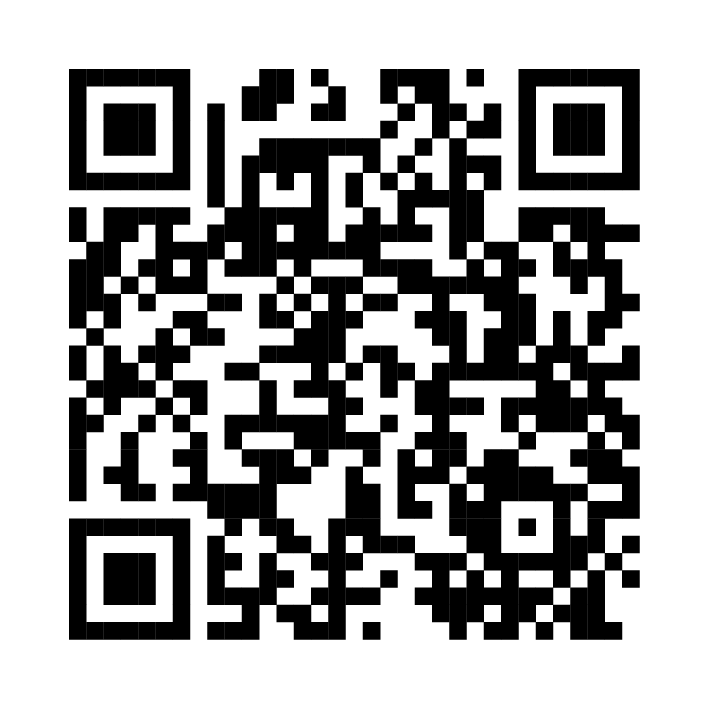 